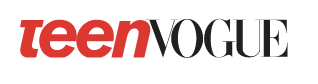 August 18, 2020https://www.teenvogue.com/story/megan-thee-stallion-flo-milli-saweetie-2020“Rapper Saweetie has navigated the sweet spot of harnessing early 2000s nostalgia.” – Teen Vogue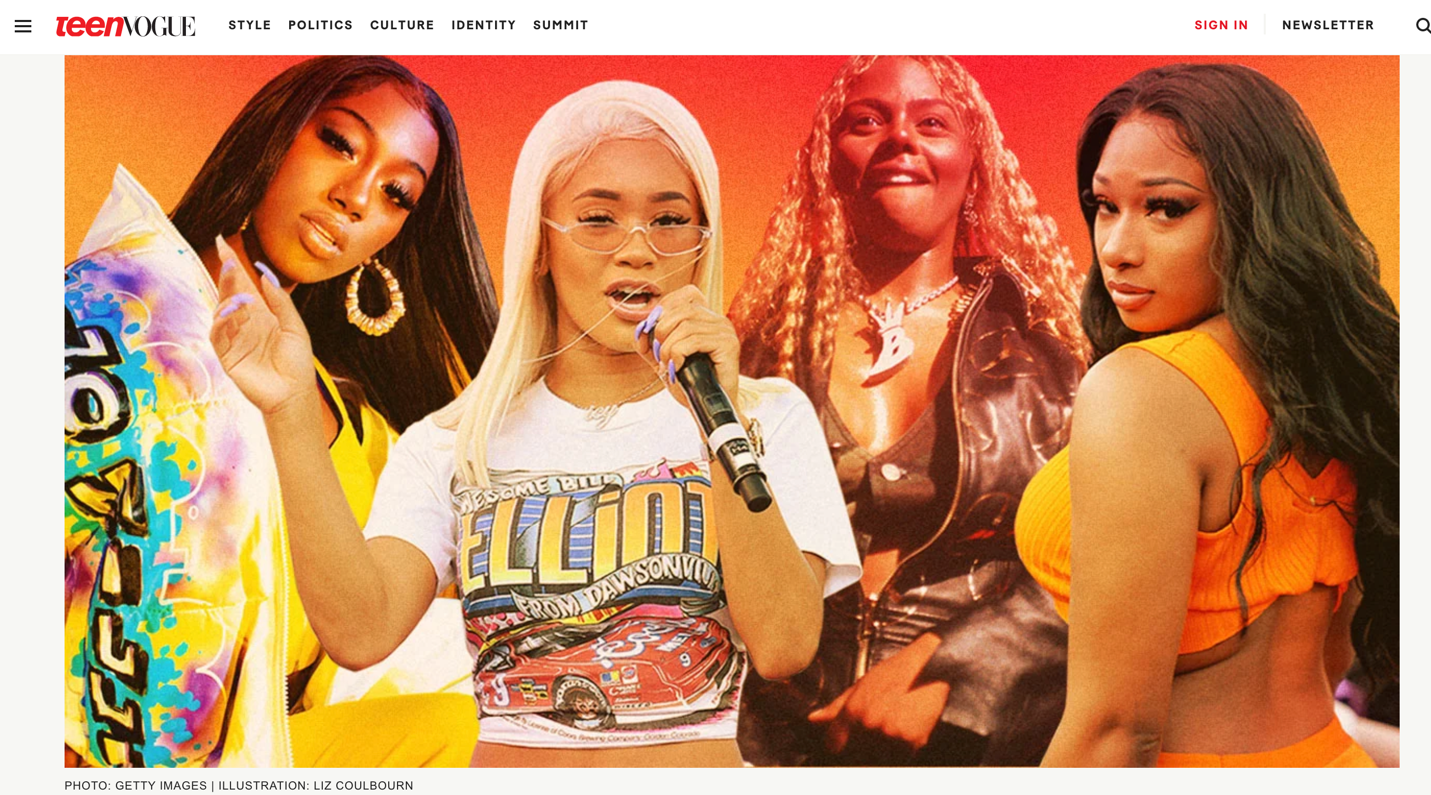 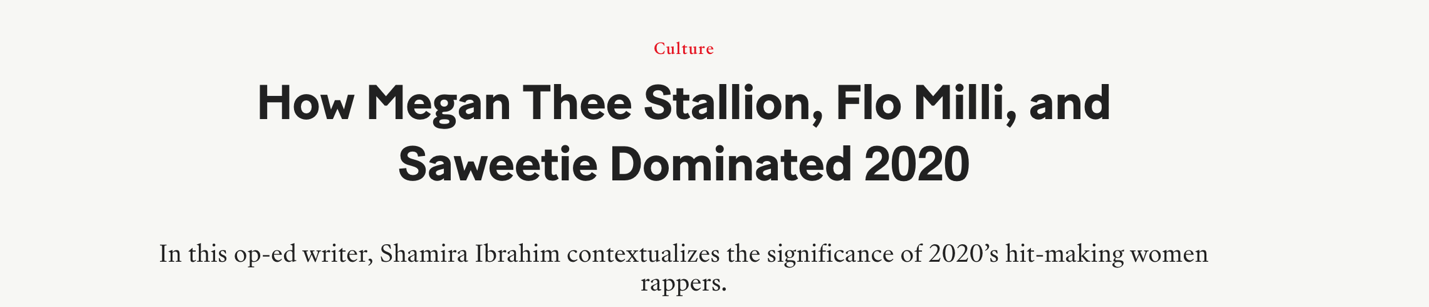 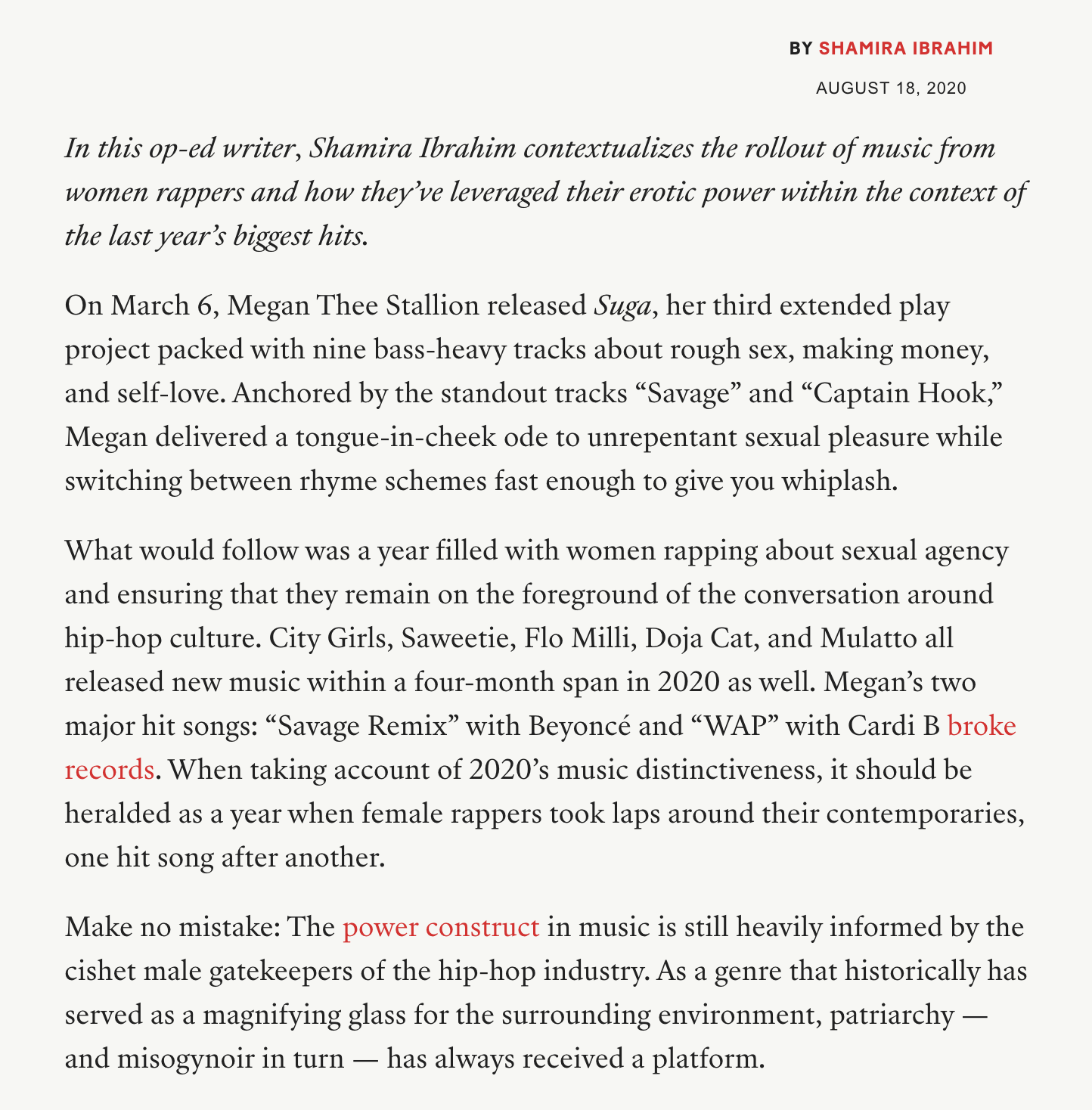 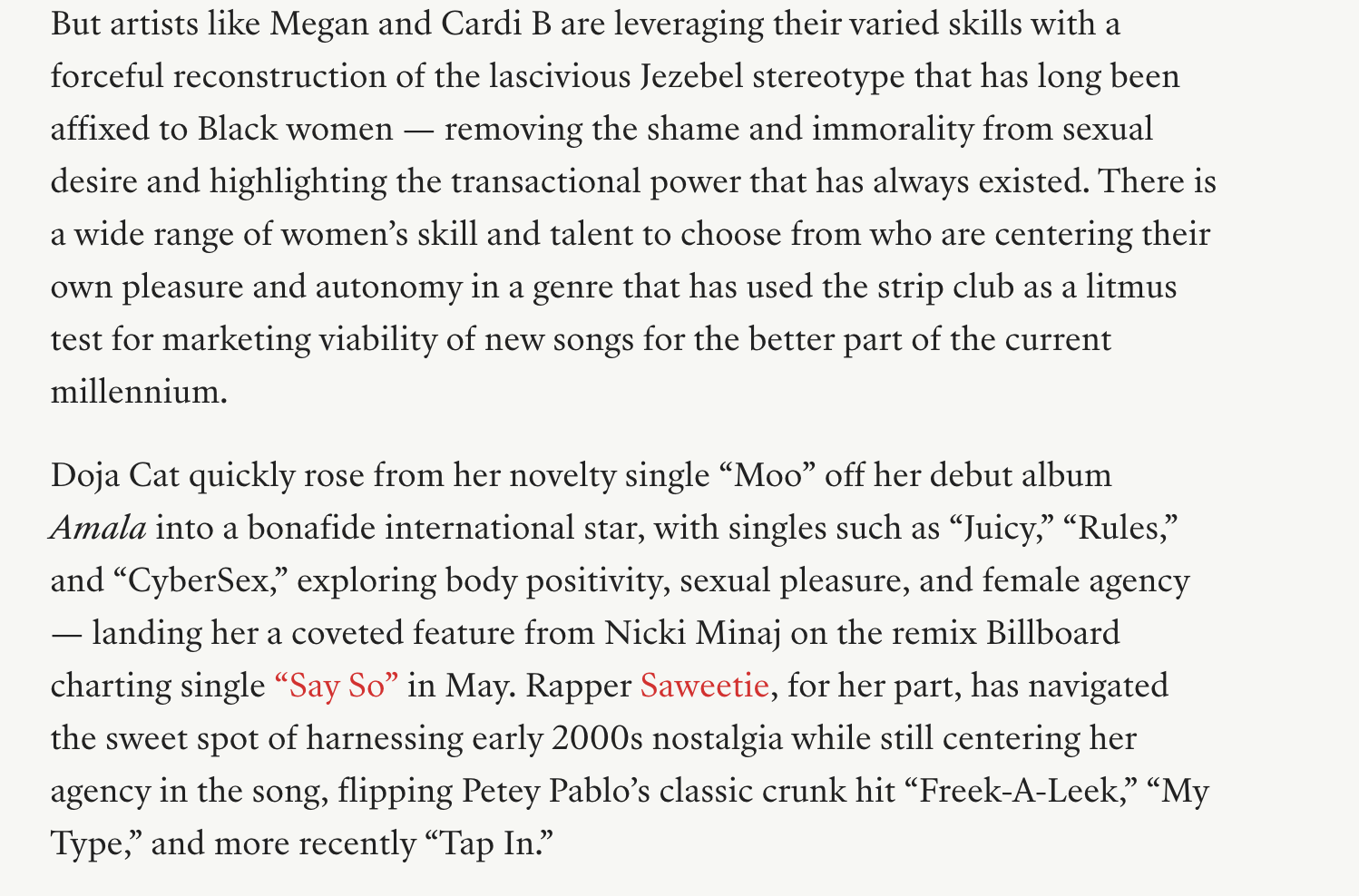 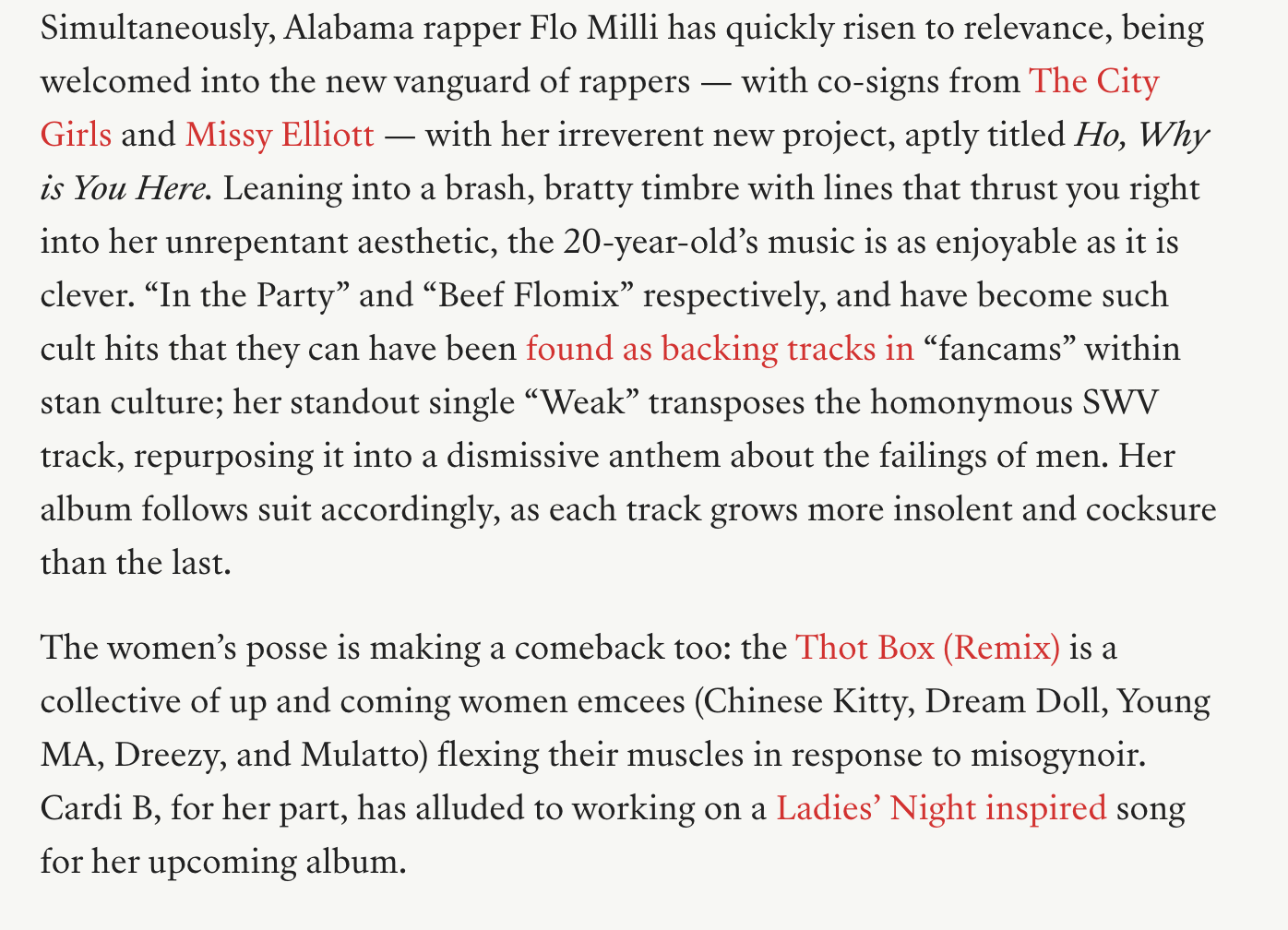 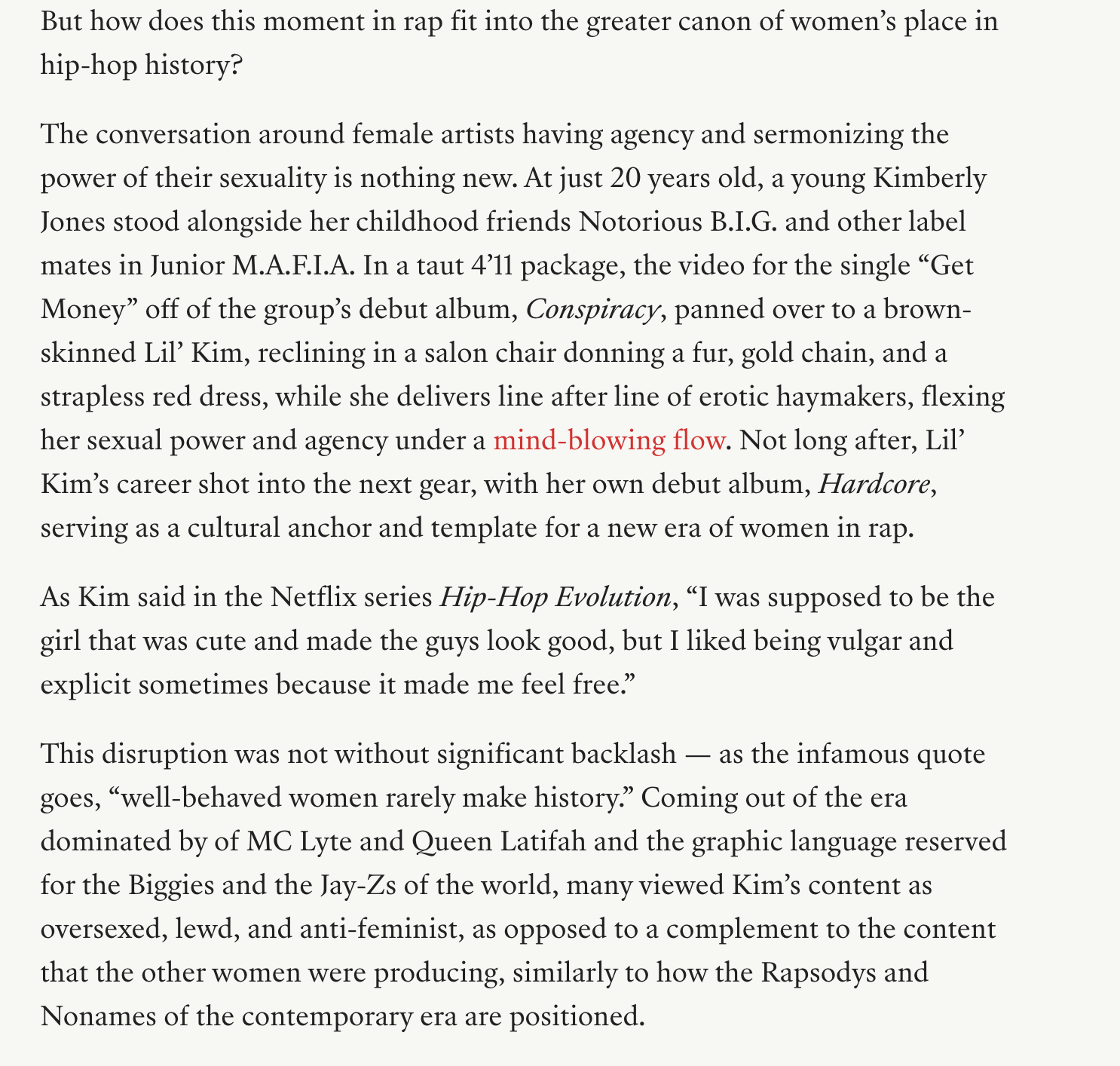 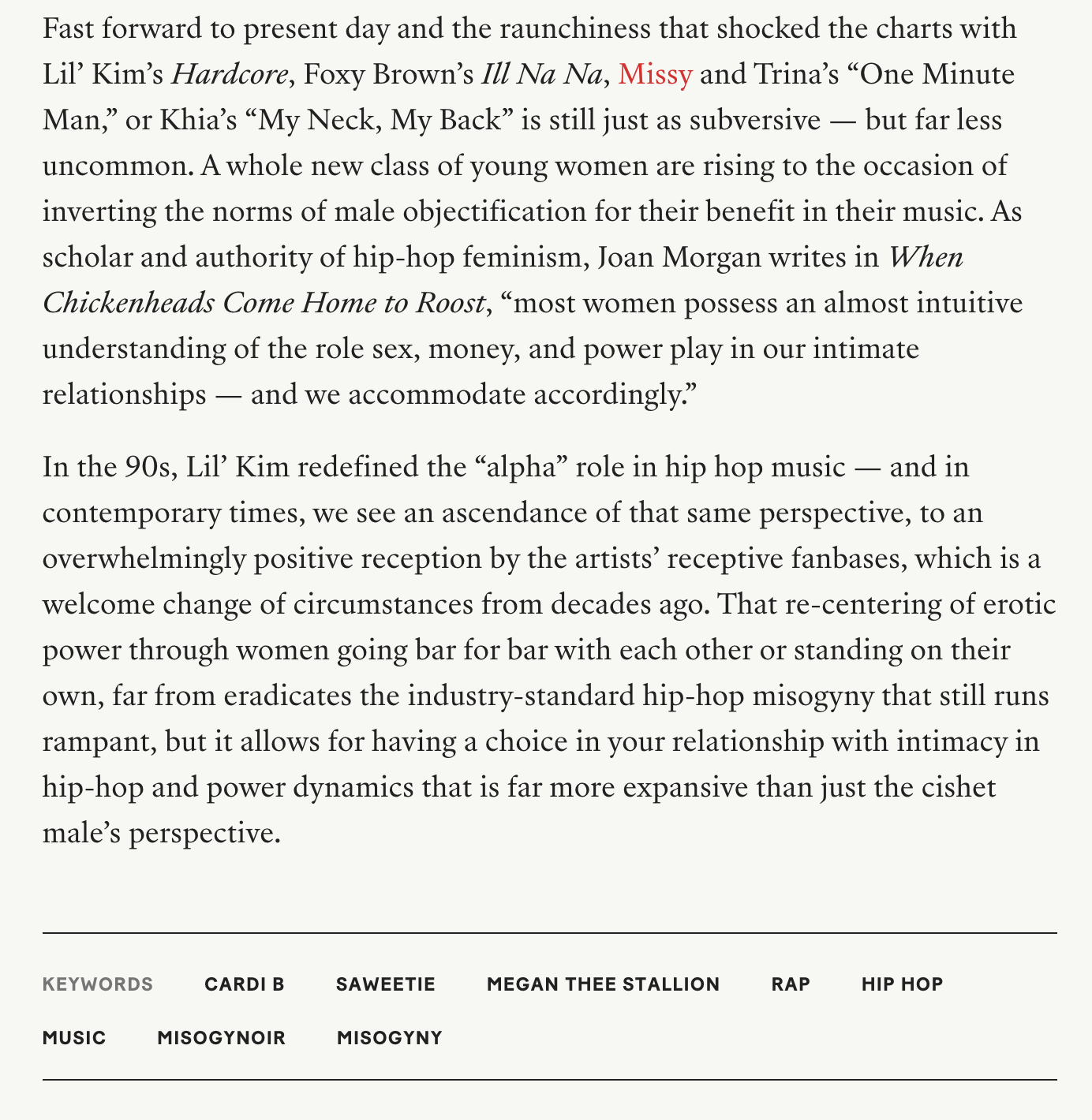 